ACTIVITY: SUPPLY CHAIN REACTION Directions:  After watching the video “Supply Chain Reaction” (https://wetheeconomy.com/films/supply-chain-reaction/), answer the following questions. Each question is worth 5 points for a total of 50 points.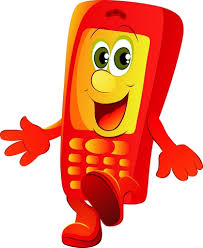 What is a supply chain?What do human rights have to do with the supply chain? How many countries are involved in the production of your cell phone?How does the price of the product drive supply chain?Where does the bulk of the supply of tin come from?What are the conditions of the workers in that country?What does it mean when by “the bottom dollar of supply chain?”What can companies do to combat inhumane working conditions?What do they mean by transparency?Why is transparency important for consumers?